August 17, 2012Re: 	Petition of Duquesne Light Company for Approval of its Final Smart 	Meter PlanDocket No. M-2009-2123948To All Active Parties:	On June 29, 2012, Duquesne Light Company (Duquesne) filed the above-referenced Petition.  On June 23, 2012, Answers were filed by the Office of Consumer Advocate (OCA) and Citizen Power Inc. (Citizen Power).  Both the OCA and Citizen Power requested that hearings be held on Duquesne’s Final Smart Meter Plan.  Based on our review of the filings, we shall grant the request for hearings.  The Parties are hereby notified that this matter is being referred to the Office of Administrative Law Judge for further proceedings.  If you have any questions regarding this matter, please contact Jonathan Nase in the Office of Special Assistants at telephone number 
(717) 787-3490 or at e-mail jnase@pa.gov.								Very truly yours,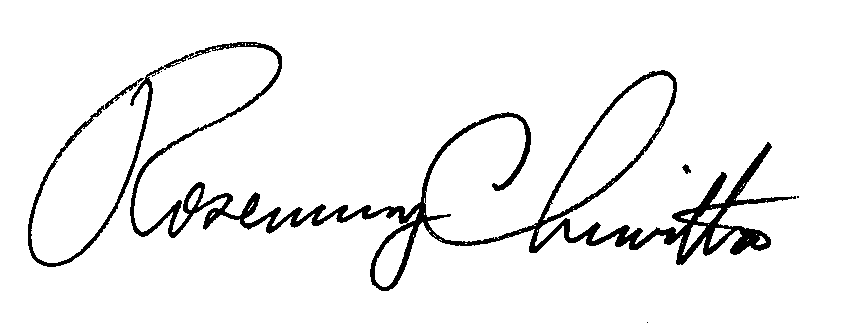 								Rosemary Chiavetta								Secretary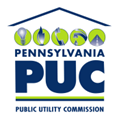 COMMONWEALTH OF PENNSYLVANIA PUBLIC UTILITY COMMISSIONP.O. BOX 3265, HARRISBURG, PA 17105-3265IN REPLY PLEASE REFER TO OUR FILEM-2009-2123948